№13 дәрісСкандинав тілдерінің мәртебесіНорвеж тілінің тарихыНорвеж тілінде (norsk [nošk]) Норвегияда 4,2 млн. адам сөйлейді. Бұл тілдің бірдей әдеби формасы жоқ. Норвеж тілінің заңды түрде тепе-тең екі варианты қолданылады: букмол (bokmål) және жаңа норвеж тілі (nynorsk).   Букмолдың қолданысы: 90% басылымдардың шығуы; 84% оқыту үдерісіндегі (мектепте) негізгі тіл ретінде.Жаңа норвеж тілінің қолданысы Норвегияның оңтүстік-батыс аумағында басымдылығымен ерекшелінеді:Сонгн-о-Фюран - 94%  , Мёре-о-Румсдалда -  58%, Хордаланн – 47%, ауылды жерде – 89%.көне норвеж тілі (1525 жылға дейін) жаңа норвеж тілі (1525 жылдан кейін), кейде орта норвеж тілі (1370-1525 жж.).14 ғ.да Норвегия Данияның билігінде, сондықтан дат тілі норвеж тілін біртіндеп ресми қолданыстан ығыстыра бастады. Қалада дат тілі мен норвеж тілінің араласуынан пайда болған говорда қарым- қатынасқа түскен. Барлық әдебиет дат тілінде басылып шықты. Дауысты фонемалар: /a/, /a:/, /ε/, /e:/, /ø/,  /ø:/, /i/, /i:/, /y/, /y:/, /u/, /u:/, /æ/, /æ:/  /o/, /o:/, /u/, /u:/, 18 барлығы.Дифтонгтар: /εi/, /øy/, /aeu/, /oy/, /ai/, /ui/, барлығы 6. Дауыссыз фонема: /p/, /p:/, /b/, /b:/, /t/, /t:/, /d/, /d:/, /f/, /f:/, /v/, /v:/, /s/, /s:/, /š/, /š:/, /k/, /k:/, /j/, /ç/, /ç:/, /g/, /g:/, /h/, /m/, /m:/, /ŋ/, /n/, /l/, /l:/, /r/, /r:/ etc барлығы 38.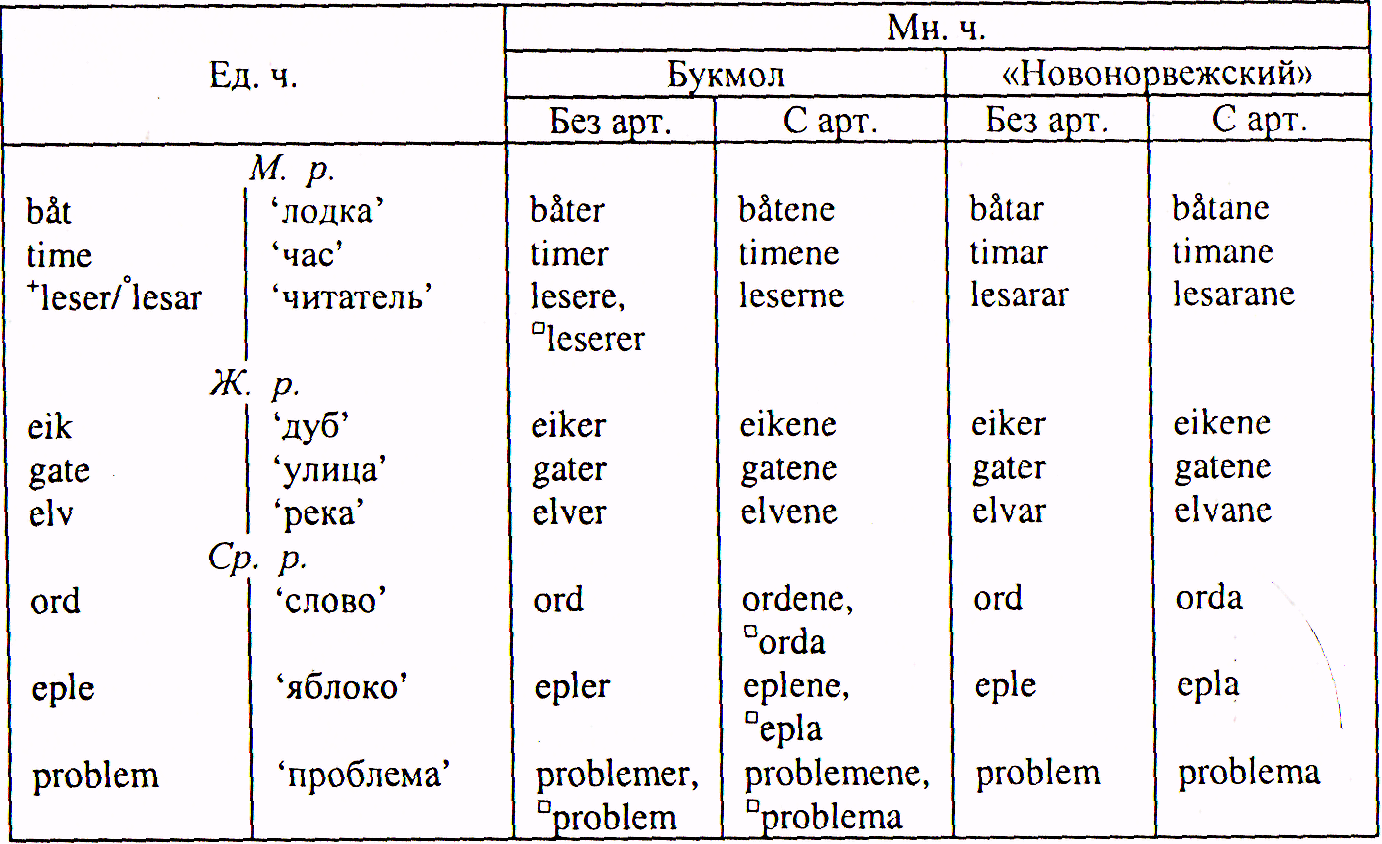 